Zlomky - rozšiřováníPř: 	Představme si tabulku čokolády, která má šest řad a čtyři sloupce. Jak by se taková čokoláda dal rozdělit mezi dvě děti, aby dostali stejný díl?Můžeme ji rozdělit na poloviny a každé dítě dostane  čokolády. Nebo čokoládu rozdělíme na čtvrtiny a každé dítě dostane  čokolády. Nebo čokoládu můžeme nalámat po sloupcích a každé dítě dostane  čokolády.Když budeme rozdělovat čokoládu po jednotlivých kostičkách, dostane každé dítě  čokolády.Zlomky  ,  ,  ,  vyjadřují stejnou část celku – jednu polovinu. Všimněme si, proč je tomu tak.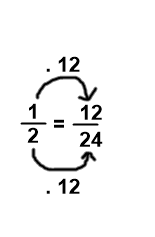 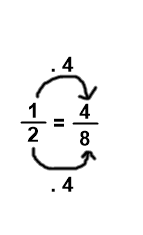 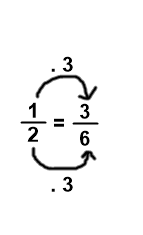 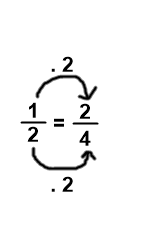 Vynásobením čitatele i jmenovatele zlomku stejným číslem různým od nuly obdržíme zlomek, který má stejnou hodnotu jako původní.Rozšířit zlomek znamená vynásobit čitatele i jmenovatele zlomku stejným číslem různým od nuly.Rozšiřování zlomků využíváme hlavně v případě, že hledáme zlomky se stejným jmenovatelem. (budeme pak využívat u porovnávání, sčítání, odčítání zlomků)Př.: 	Rozšiř zlomky tak, aby měly stejné jmenovatele.Můžou nastat tři případy:a) jedno číslo ve jmenovateli je násobkem druhého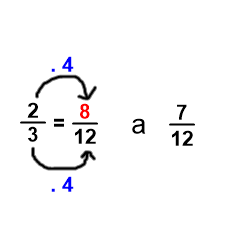 např.   , Společným jmenovatelem obou zlomků bude vyšší z obou čísel ve jmenovateli. Stačí upravit pouze jeden zlomek – rozšířit jej tak, aby měl ve jmenovateli stejné číslo, jako zlomek s vyšším číslem ve jmenovateli.b) čísla ve jmenovateli jsou nesoudělná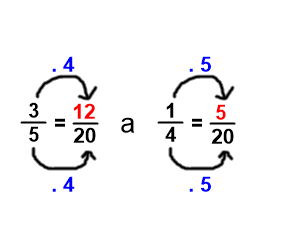 např.   , Společným jmenovatelem obou zlomků bude součin čísel ve jmenovateli.   () Musíme upravit oba zlomky.c) čísla ve jmenovateli jsou soudělná, ale jedno není násobkem druhéhonapř.   , 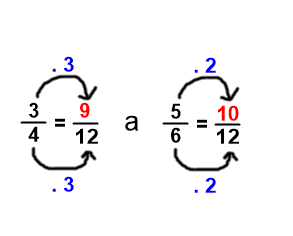 Společným jmenovatelem obou zlomků bude společný násobek čísel ve jmenovateli obou zlomků. Nejlepší je určit nejmenšího společného dělitele.  () Musíme upravit oba zlomky.Cvičení:1. Doplň čitatele tak, aby platila rovnost. 2. Rozšiř dané zlomky:3. Rozšiř dané zlomky na zlomky se jmenovatelem 36.4. Aleš s Denisou spolu soutěžili, kdo sní více pomerančů za 2 minuty. Aleš za tuto dobu snědl sedm polovin a Denisa třináct čtvrtin pomeranče.a) Vyjádři oba údaje pomocí zlomků …………………………………………………..b) Kolik čtvrtin snědl Aleš? …………………………………………………………………………..c) Kdo snědl více a o kolik? ……………………………………………………………………………..5. Uprav dvojice zlomků tak, aby měly nejmenšího společného jmenovatele.a)  , b)  , c)  , d)  , třemičtyřmipětisedmi